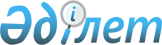 О внесении изменений в приказ Министра здравоохранения Республики Казахстан от 27 марта 2020 года № ҚР ДСМ-20/2020 "Об утверждении Перечня видов деятельности, технологически связанных с услугами, осуществляемыми субъектом государственной монополии"Приказ Министра здравоохранения Республики Казахстан от 19 октября 2021 года № ҚР ДСМ-107 Зарегистрирован в Министерстве юстиции Республики Казахстан 26 октября 2021 года № 24883
      ПРИКАЗЫВАЮ:
      1. Внести в приказ Министра здравоохранения Республики Казахстан от 27 марта 2020 года № ҚР ДСМ-20/2020 "Об утверждении Перечня видов деятельности, технологически связанных с услугами, осуществляемыми субъектом государственной монополии" (зарегистрирован в Реестре государственной регистрации нормативных правовых актов под № 20255) следующие изменения:
      в Перечне видов деятельности, технологически связанных с услугами, осуществляемыми субъектом государственной монополии, утвержденном указанным приказом:
      пункт 4 изложить в следующей редакции:
      "4. Проведение фармацевтической инспекции на соответствие требованиям надлежащей лабораторной практики (GLP), надлежащей клинической практики (GCP), надлежащей производственной практики (GMP) субъектов, расположенных вне территории Республики Казахстан, инспекции медицинских изделий, проведение инспекции системы фармаконадзора держателя регистрационного удостоверения лекарственного средства и мониторинга безопасности, качества и эффективности медицинских изделий.";
      пункты 9 и 10 исключить.
      2. Комитету медицинского и фармацевтического контроля Министерства здравоохранения Республики Казахстан в установленном законодательством Республики Казахстан порядке обеспечить:
      1) государственную регистрацию настоящего приказа в Министерстве юстиции Республики Казахстан;
      2) размещение настоящего приказа на интернет-ресурсе Министерства здравоохранения Республики Казахстан после его официального опубликования;
      3) в течение десяти рабочих дней после государственной регистрации настоящего приказа в Министерстве юстиции Республики Казахстан представление в Юридический департамент Министерства здравоохранения Республики Казахстан сведений об исполнении мероприятий, предусмотренных подпунктами 1) и 2) настоящего пункта.
      3. Контроль за исполнением настоящего приказа возложить на курирующего вице-министра здравоохранения Республики Казахстан.
      4. Настоящий приказ вводится в действие по истечении десяти календарных дней после дня его первого официального опубликования.
      "СОГЛАСОВАН"
Агентство по защите
и развитию конкуренции
Республики Казахстан
					© 2012. РГП на ПХВ «Институт законодательства и правовой информации Республики Казахстан» Министерства юстиции Республики Казахстан
				
      Министр здравоохранения
Республики Казахстан 

А. Цой
